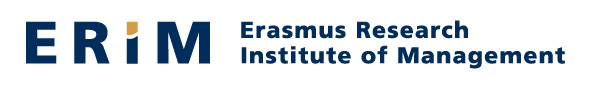 Research Master in Business and ManagementRequest Form to replace a compulsory skill courseName: ___________________________________________Student number: ______________ 	First / Second year RM student (please select)Specialisation: LIS / ORG / MKT / F&A / S&E (please select)To: 	Examination Board - ERIM Research MasterT5-41, InternalI would like to replace BERMSKL001 English (4 ECTS) with the following course(s) (please provide course code, official course name and course load in ECTS credits). For external courses, please provide full course details on a separate sheet. ______________________________________________ ______________________________________________Motivation (use a separate sheet if necessary):Date: ___/________/20___			Signature:Signature of Programme Manager for approval:Please deliver this form in hard copy (with your signature) to the ERIM Doctoral Programme Manager in T06-09.